WHEELCHAIR PARKING 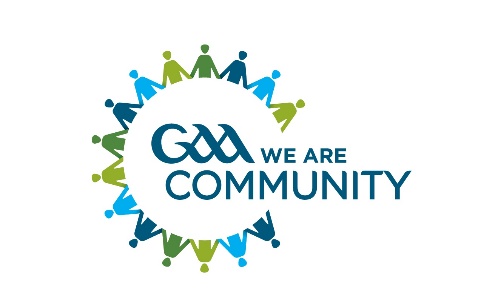 IN GAA GROUNDSIntroductionAs with all landscapes where the public congregate, dedicated wheelchair parking is a most common and expected sight on both public and private property. 13% of the population or almost 600,000 people in Ireland have a disability.While mainstream participation on the main sports field may be a near impossibility, given the opportunity to participation in our culture events is very real possibly.“Ní neart go cur le chéile”Advantages      of having wheelchair parking spaces in our local GAA grounds.It provides a highly visible environment to encourage and normalise wheelchair membership.It is an internationally recognised symbol. It allows for Independent travel and access to GAA grounds by disabled members and GAA fans. There are many active posts with in the structure of a club which members with a disability would be able to assume.Readily availability disabled parking spaces depict an understanding of community inclusiveness.Parents of young athletes who are wheelchair users themselves can enjoy all the club may have to offer as a family unit.Wheelchair sibling of our athletes will not feel left out or unwanted.It would significantly advance the image of and enhances participation in “Adapted GAA”Adapted GAA is an innovative format for people with a disability to participate in Wheelchair hurling and camogie, wheelchair football and adapted rounders. SummaryIt is a step in the right direction, empowering disabled members of society, to fully engage with the ethos of the GAA. To be welcomed at the entrance and to wholeheartedly embrace all the positives that membership of our clubs entail.  Current ProjectGoal: To make all GAA grounds in the county welcoming to wheelchair users	Action planSurvey ClubsList clubs on Kerry GAA website with accessible/designated wheelchair parking sites accessible buildings 	Work with clubs & partners South Kerry Development Partnership to support clubs in provision of designated Wheelchair parking spaces ACCESS SURVEY – GAA CLUBS – COUNTY KERRY- 2021Clubs with accessible Grounds & BuildingsClubs are requested to please download/copy and fill in the below Access Survey for their Club Grounds and Buildings and e mail to chair.hwc.kerry@gaa.ie   Further Information  - CONTACTJimmy Mulligan, Chairperson, H&W Committee – chair.hwc.kerry@gaa.ie Áine Ní Shúilleabháin, Secretary, H&W Committee – chair.hwc.kerry@gaa.ie Access SurveyClub:(Please circle answer)Does your club have designated wheelchair parking?		Yes		NoDoes your club have wheelchair toilets?				Yes		NoAre you club footpaths accessible?					Yes		NoAre your club building accessible?					Yes		NoIs your viewing stand accessible?					Yes		No Any other comments & feedbackName:Contact details:		 	ClubDesignated ParkingWheelchair ToiletsFootpaths AccessibleClubbuilding AccessibleViewing Stand AccessibleNorth Kerry FootballBallydonoghueYesYesYesYesNoTralee DistrictAustin StacksYesYesYesYesn/aSt BrendansArdfertNoNoNoYesNoSt Pats BlenervilleNoYesYesNoNoWest KerryCastlegregoryNoNoYesNoMid KerryBeaufortYesYesYesYesYesGlenbleigh/GlencarYesYesYesYesYesEast KerryDr CrokesYesYesYesYesYesGlenfleskYesNoYesYesYesRathmoreNoNoYesYesYesSpaNoYesYesYesYesNorth Kerry HurlingKilmoyleYesNoYesYesNo